Odhal písničku Klíč k šifrování: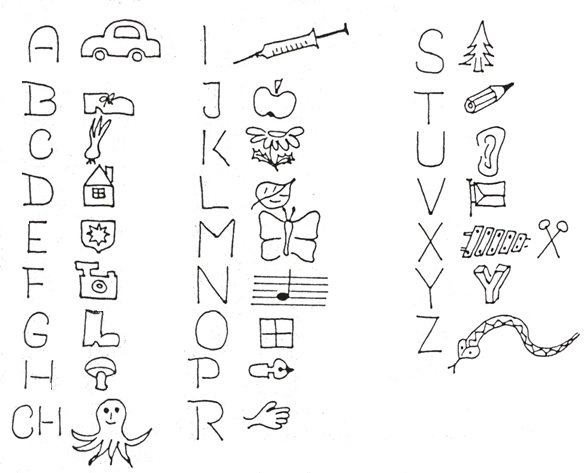 A teď ta písnička: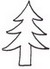 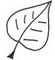 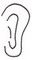 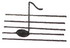 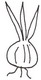 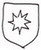 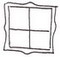 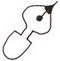 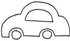 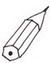 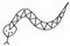 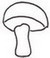 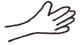 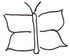 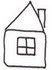 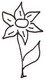 